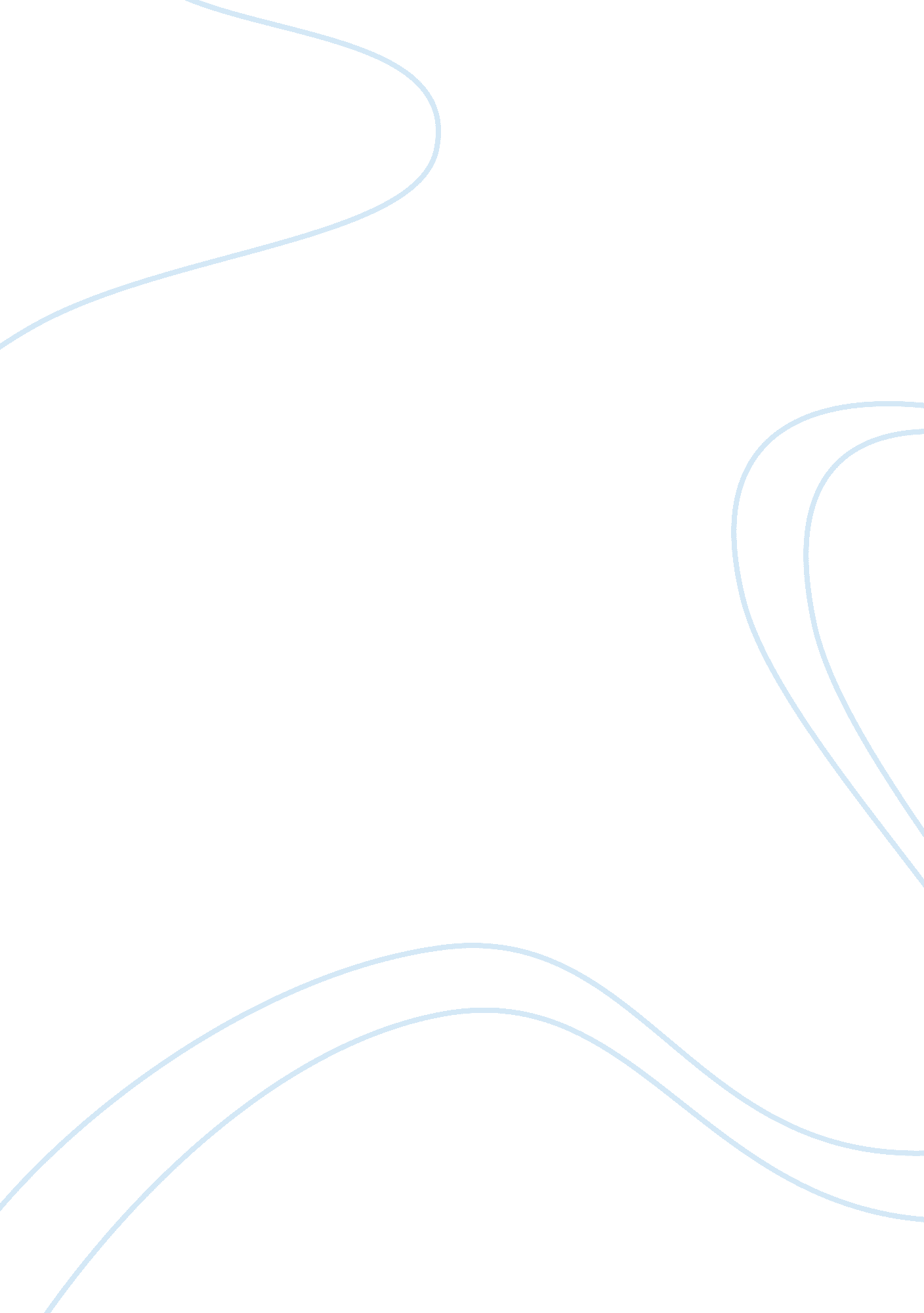 Discussion boardBusiness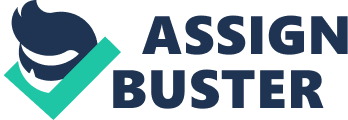 Running Head: Advent of Internet Advent of Internet and Organizational Behavior Submission 
Advent of Internet and Organizational Behavior 
Question 
How has the advent of the Internet changed organizational behavior? Identify and discuss at least one website that can be used as an example of your analysis. 
Answer 1 
Technological development and novel implementations of scientific knowledge have added new dimensions to each and every field of human endeavor and the science of organizational behavior is no exception. With the advent of Internet and its various applications, business challenges have been transformed into organizational advantages and personal opportunities. This has expanded the scope of organizational behavior altogether. Internet and communication technology has enabled the policy makers and managers to accomplish integration of diverse information of the organizational functionary. Internet has emerged as the conveyer of leadership, synchronizer of teamwork, and facilitator of communication. Rapid networking has integrated most of the managerial and communication processes in and around the organization. No doubt, Internet has thus expanded the scope of organizational behavior manifold. (Nelson and Quick, 2007) 
In this context, the example of ObWeb can be readily furnished, which is an entire website dedicated to the cause of organizational behavior. The website serves two main purposes: First, it helps thought sharing, communication, and research in the field of organizational behavior. Second, it strengthens the organizational behaviorist patterns of the academics and professionals by serving as an interactive social media platform. Hence, the web portal provides a forum for the members to ask questions, get answers, post announcements, and engage in a dialogue to address the issues related to organizational behavior. (Leana, 2010) 
Reference List 
Leana, C. R. (2011). ObWeb: AOM Organizational Behavior Division. Retrieved May 21, 2011, from http://www. obweb. org 
Nelson, D. L. and Quick, J. C. (2007). Understanding Organizational Behavior, 3E. Mason, OH: Cengage Learning 
Answer 2 
Internet is perhaps one of the strongest tools of information technology (IT). Internet has enabled us to access huge amounts of data, communicate with each other across thousands of miles, and facilitate trans-platform integration of different technologies like email, ecommerce, etc. However, in regards of organizational behavior, the potential effects of IT and Internet are not uniformly positive. Organizations that rely on sophisticated information technologies are more vulnerable to vandalism, espionage, and sabotage. Moreover, IT can create new social divisions. For example, the computer savvy may be put vis-à-vis the nonuser and the educated may dominate the uneducated in newer ways. Faster ways to communicate through the Internet cannot substitute the critical human qualities like common sense and good judgment. Rather, too many channels of communication may lead to contradictions and confusion. Hence, advent of Internet has introduced new problems related to network security, integrity of culture and values, and disparities in status quo. (Hellriegel and Slocum, 2007). 
One aspect of the complications arising due to the advent of the Internet in the context of organizational behavior is social media etiquette. B. L. Simmons (2010) has dedicated his website to address the issues related to the patterns of organizational behavior across the Internet based social media. Misbehavior and unresponsiveness are often rife among the professionals athwart the online communities. Our general behavioral inconsistencies often take serious form through the social media and other Internet applications. 
Reference List 
Hellriegel, D. and Slocum, J. W. (2007). Organizational Behavior. Mason, OH: Cengage Learning 
Simmons, B. L. (2010). Social Media Etiquette| Bret L. Simmons – Positive Organizational Behavior Retrieved May 21, 2011, from http://www. bretlsimmons. com/2010-12/social-media-etiquette 